Publicado en Madrid el 21/06/2018 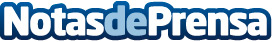 Dos emprendedores triunfan con Yammy, una marca de potitos infantiles 100% ecológicos hechos como en casaEn un contexto de creciente preocupación por la alimentación y de una mayor apertura a los alimentos de origen ecológico, Lola Zozaya y Alfredo De Lara fundaron en junio de 2017 Yammy, una empresa familiar, nacida a la par que su hija, que se ha convertido en la primera en España en ofrecer potitos infantiles 100% ecológicos y cocinados de forma artesanal, "como en casa". A punto de cerrar el primer semestre del año su facturación mensual ha aumentado en un 80%, lo que da una idea del éxito de su apuestaDatos de contacto:Adrián Cordellat - Tacatá ComunicaciónPara más información o entrevistas:635404914Nota de prensa publicada en: https://www.notasdeprensa.es/dos-emprendedores-triunfan-con-yammy-una-marca Categorias: Nutrición Madrid Infantil Ecología Emprendedores Consumo http://www.notasdeprensa.es